* This can be a representative of an NGB, Partner Organisation or individual with relevant experience/qualification. Where an external individual is not available/appropriate a second sign-off within the Club or Society is acceptable where experience can be referenced.COVID-19: Advice, guidance and Risk Assessment for Clubs and Societies Covid-19 is a new illness that can affect your lungs and airways. It is caused by a virus called Coronavirus. Symptoms can be mild, moderate, severe or fatal. Please see below for a checklist guidance to help Clubs, Societies and students to understand how to participate to activities safely during the coronavirus pandemic. Covid-19 Activities Check List for Clubs and Societies:  Read the latest Government updates and guidelines  Appoint a lead on health and safety within your committee (This person needs to complete Health & Safety online training, the Risk Assessment completion training and be updated on the latest COVID-19 overview/guidance)  Review and update existing Risk Assessments to include COVID-19 risk management or review and submit and additional COVID-19 Risk Assessment covering additional risks  Share the results of the risk assessment with your members and on your website and Groups Hub, this has to be available for download.  Check in advance if the facilities you want to use have reopened and their guidance for returning to activity  Register any activities that your club is planning to organise on SUSU website at least 5 working days before the activity will take place  Check the RA of any venue/location or facility where the Club or Society intend to hold the event and share guidance with members  The activity can go ahead once you have received the confirmation from SUSU staff. As a SUSU affiliated Club or Society, you must protect people from harm. This includes taking reasonable steps to protect your members and others from coronavirus. This risk assessment will help you manage risk and protect people. In this Risk Assessment we expect you to: Identify what activity or situations might cause transmission of the virus; Think about who could be at riskDecide how likely it is that someone could be exposedAct to remove the activity or situation, or if this isn’t possible, control the risk. This is a draft copy of a generic Risk Assessment for dealing with the current Covid-19 situation. It is not likely to cover all scenarios and each Club or Society should consider their own unique circumstances.   Assessment Guidance 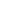 Risk AssessmentRisk AssessmentRisk AssessmentRisk AssessmentRisk AssessmentRisk AssessmentRisk Assessment for the activity ofrequiredSouthampton Student Scout and Guide Organisation (SSAGO)Southampton Student Scout and Guide Organisation (SSAGO)Daterequired10/9/2110/9/21NameRoleRoleRoleExperience/QualificationClub or Society RepresentativerequiredJake SymcoxSouthampton SSAGO Chair 2021 – 2022Southampton SSAGO Chair 2021 – 2022Southampton SSAGO Chair 2021 – 2022N/AQualified/Experienced Individual*requiredThomas WebsterNational SSAGO Executive Committee Secretary 2021-2022National SSAGO Executive Committee Secretary 2021-2022National SSAGO Executive Committee Secretary 2021-2022Oversee the running of SSAGO clubs across the UKHazardActionWho might be harmed(user; those nearby; those in the vicinity; members of the public)InherentInherentInherentResidualResidualResidualFurther controls (use the risk hierarchy)HazardActionWho might be harmed(user; those nearby; those in the vicinity; members of the public)LikelihoodImpactScoreControl measures (use the risk hierarchy)LikelihoodImpactScoreCovid-191.  Minimising the spread of covid 19 when arriving or departingClubs/Soc Members Vulnerable groups – Elderly, Pregnant members, those with existing underlying health conditions Anyone else who physically comes in contact with you in relation to your activity 236All members are are to have a negative lateral flow test before arriving at camp Wear masks if traveling on public transport and confined travel spacesIf in vehicles have windows open to maximise airflow133Covid-192.Minimising the spread of covid 19 during the campClub/Socs Members Other people on site236try to minimise with members of the publicall people on-site should be taking actions to minimise the spread of covidWhen going indoors (tents not included) members should be strongly encouraged to wearing masksHave adequate tentage for members with extra for those who may want their own spaceIf a member develops Covid-19 symptoms send them home if possible133Have spare tentage available for members if they develop Covid 19 symptoms and can’t travel home safelyCovid-193. Hygiene of peopleClub/Socs Members 224.Encourage regular hand washingHave hand gel available at all times122Covid-194. Hygiene of toiletsClub/Socs Members Other people on site224Handled by the site but members will be encouraged to thoroughly wash their hands122Covid-195. Hygiene of activity equipmentClub/Socs Members Other people on site236Use hand gel before using equipment shared with other groups on siteUse hand gel after using equipment shared with other groups on site133Covid-197. First AidClub/Soc Members Other people on site339Have access to first aid kits during the campMake sure the committee has access to face coverings, disposable gloves and mouth-to-mouth shield.Where possible have individuals treat themselves.If contact is needed between individuals have face coverings and gloves to be worn.Wash your hands after completing first aid or sanitise if hand washing is not possible.133Covid-199. Mental Health  Club/Soc Members 211Signpost to Welfare Officers if there are concerns about safety and safeguarding. These welfare officers have completed the WIDE training.Be aware of people’s anxieties about returning to face-to-face meetings and how this might affect their behaviour.111Covid-1911. Risk from Public Club/Socs Members 339Avoid members of the public if possible Wear face mask in enclosed areas with publicSocial distance with members of the publicIf social distancing isn’t possible or space is crowded wear masks136PART B – Action PlanPART B – Action PlanPART B – Action PlanPART B – Action PlanPART B – Action PlanPART B – Action PlanPART B – Action PlanPART B – Action PlanRisk Assessment Action PlanRisk Assessment Action PlanRisk Assessment Action PlanRisk Assessment Action PlanRisk Assessment Action PlanRisk Assessment Action PlanRisk Assessment Action PlanRisk Assessment Action PlanPart no.Action to be taken, incl. CostBy whomTarget dateTarget dateReview dateOutcome at review dateOutcome at review date1Guidance on managing an event (Arrival, departure, transport and venue)Chair15/05/2115/05/2121/06/21Appropriate changes have been madeAppropriate changes have been made2Taking register and deleting after 4 weeksChair15/05/2115/05/2121/06/21Use the records from the sign up form as the register and require members to fill it inUse the records from the sign up form as the register and require members to fill it in3Create way of reminding people about what to bring to a socialCommittee member organising event15/05/2115/05/2121/06/21working well - continue doingworking well - continue doing4Have a way of reminding people what to bring to a socialCommittee member organising event15/05/2115/05/2121/06/21On the sign up formOn the sign up form5Create a standard sign up form which agrees individuals informing us on self-isolating, symptoms and contact detailsChair15/05/2115/05/2121/06/21working well - continue doingworking well - continue doing6Purchase hand sanitiser for socialsQuartermaster15/05/2115/05/2121/06/21done and being brought to socialsdone and being brought to socials7Purchase PPE for first aid kitsQuartermaster15/05/2115/05/2121/06/21done and being brought to socialsdone and being brought to socials8Complete the WIDE trainingWelfare Officers15/05/2115/05/2121/06/21CompletedCompleted9Keep up to date with local and government guidance as well as relevant governing bodiesChair15/05/2115/05/2121/06/21being done on a regulate basis - continuebeing done on a regulate basis - continueResponsible Committee members signature: 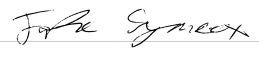 Responsible Committee members signature: Responsible Committee members signature: Responsible Committee members signature: Responsible Committee members signature: Responsible Assessor signature: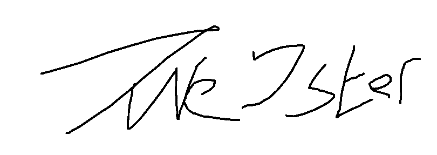 Responsible Assessor signature:Responsible Assessor signature:Print name: Jake SymcoxPrint name: Jake SymcoxPrint name: Jake SymcoxPrint name: Jake SymcoxDate: 10/9/21Print name: Thomas Webster National SSAGO Executive CommitteePrint name: Thomas Webster National SSAGO Executive CommitteeDate: 14/09/2021EliminateRemove the hazard wherever possible which negates the need for further controlsIf this is not possible then explain why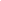 SubstituteReplace the hazard with one less hazardousIf not possible then explain whyPhysical controlsExamples: enclosure, fume cupboard, glove boxLikely to still require admin controls as wellAdmin controlsExamples: training, supervision, signagePersonal protectionExamples: respirators, safety specs, glovesLast resort as it only protects the individualLIKELIHOOD5510152025LIKELIHOOD448121620LIKELIHOOD33691215LIKELIHOOD2246810LIKELIHOOD11234512345IMPACTIMPACTIMPACTIMPACTIMPACTLikelihoodLikelihood1Rare e.g. 1 in 100,000 chance or higher2Unlikely e.g. 1 in 10,000 chance or higher3Possible e.g. 1 in 1,000 chance or higher4Likely e.g. 1 in 100 chance or higher5Very Likely e.g. 1 in 10 chance or higherImpactImpactHealth & Safety1Trivial - insignificantVery minor injuries e.g. slight bruising2MinorInjuries or illness e.g. small cut or abrasion which require basic first aid treatment even in self-administered.  3ModerateInjuries or illness e.g. strain or sprain requiring first aid or medical support.  4Major Injuries or illness e.g. broken bone requiring medical support >24 hours and time off work >4 weeks.5Severe – extremely significantFatality or multiple serious injuries or illness requiring hospital admission or significant time off work.  